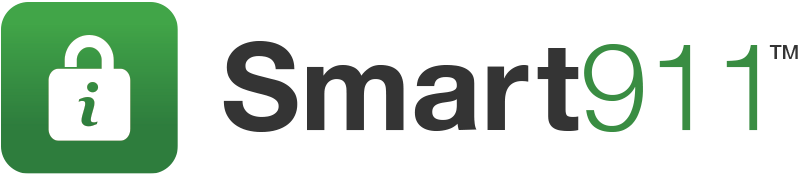 Social Media Severe Weather ContentInclude this text along with provided graphics in social media communications to your community before a storm.Facebook posts:ALERT: <enter storm details> in the midst of development in the area today.  Travel will continue to be hazardous until <enter time>. Sign up at www.smart911.com or download the Smart911 App to provide important information to 9-1-1 officials and first responders. It could save your life!SMART911.com is a free service that allows you to provide information about your household to 911 before the storm. Sign up at www.smart911.com or download the Smart911 App.Prepare for dangerous driving conditions by signing up to give 9-1-1 call takers and first responders important information at www.smart911.com download the Smart911 App. It could save your life!ALERT: Dangerous travel conditions are expected today. Sign up at www.smart911.com or download the Smart911 App to provide important information to 9-1-1 officials and first responders. It could save your life in an emergency!ALERT: the latest regional forecast predicts hazardous driving conditions during the afternoon commute. Be smart about safety and sign up for Smart911 at www.Smart911.com or download the Smart911 App. Twitter posts:Dangerous driving conditions expected. Give #9-1-1 officials the info they need to help you at smart911.com or download the @Smart911 App.Prepare for hazardous roads & freezing temperatures, sign up for @Smart911 to create a Safety Profile today.Snowfall & strong winds to continue until mid-afternoon. Are you prepared? Sign up at      www.smart911.com  or download the Smart911 App today.The wintry mix continues. Give #emergency managers the information they need to help you at www.smart911.com or download the Smart911 App.Prepare for hazardous weather, sign up & create your @Smart911 Safety Profile at www.smart911.com or download the Smart911 App today.Strong winds & hazardous road conditions predicted. Are you prepared?  Sign up at www.smart911.com or download the Smart911 App today.